DOMNULE COMANDANTSubsemnatul(a)____________________________________________________________, fiul (fiica) lui ________________________________ şi al (a) _______________________________, născut (ă) la data de _________________, în localitatea ______________________________, judeţul/sectorul _________________________, cetăţenia __________________, posesor/posesoare al/a cărţii de identitate seria _________, nr. _______________, eliberată de ____________________, la data de _______________, C.N.P. ______________________, cu domiciliul (reşedinţa) în localitatea ___________________, judeţul (sectorul)  ___________________, strada ____________________, nr. _____, bloc _______, etaj ______, apartament _______, telefon _____________________, absolvent (ă) al/a (se menţionează unitatea de învăţământ / profilul / specializarea) ________________________________________________________________________________ _______________________________________________________________________________, forma de învăţământ ___________, sesiunea ___________, încadrat/angajat la __________________________________, în funcţia de __________________, starea civilă ____________________, cu serviciul militar _________________, la arma __________, trecut în rezervă cu gradul ___________________________.Vă rog să-mi aprobaţi înscrierea la concursul organizat de U.M.0999 BUCUREȘTI, în vederea ocupării postului vacant de ofițer specialist I, din cadrul compartimentului Tehnic – Biroul Suport Logistic, poziția 65 din Statul de organizare al unității, prin încadrare directă/rechemare în activitate.Am luat cunoştinţă şi sunt de acord cu condiţiile de recrutare, selecţionare şi participare la concurs.Prin depunerea cererii de înscriere la concurs, am luat la cunoştinţă și sunt de acord ca proba de concurs să fie înregistrată audio şi/sau video.Sunt de acord cu prelucrarea informaţiilor cu caracter personal, în conformitate cu prevederile Legii nr. 190 din 18 iulie 2018 privind măsuri de punere în aplicare a Regulamentului (UE) 2016/679 al Parlamentului European şi al Consiliului din 27 aprilie 2016 privind protecţia persoanelor fizice în ceea ce priveşte prelucrarea datelor cu caracter personal şi privind libera circulaţie a acestor date şi de abrogare a Directivei 95/46/CE (Regulamentul general privind protecţia datelor).Am luat cunoştinţă despre faptul că, potrivit dispoziţiilor art. 24 din Anexa nr. 3 la O.M.A.I. nr. 177/2016 privind activitatea de management resurse umane în unităţile militare ale Ministerului Afacerilor Interne, cu modificările şi completările ulterioare, proba scrisă se înregistrează audio şi/sau video cu respectarea strictă a prelucrării datelor cu caracter personal conform Directivei (UE) 2016/680 a Parlamentului  European şi al Consiliului şi Regulamentului (UE) 2016/679 al Parlamentului European şi al Consiliului, cu modificările şi completările ulterioare şi declar că sunt de acord cu aceasta.              DATA:								  SEMNĂTURA:_________________________			                ________________________Codul unic de identificare:NECLASIFICATDocument ce conţine date cu caracter personal, protejat conform prevederilor Regulamentului (UE) 2016/6791/1ROMÂNIAMINISTERUL AFACERILOR INTERNENECLASIFICATJANDARMERIA ROMÂNĂ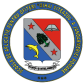 Nr. _________din __.__.2024Exemplar unicUNITATEA MILITARĂ 0999 BUCUREȘTINr. _________din __.__.2024Exemplar unicBSL6544